Naseem							 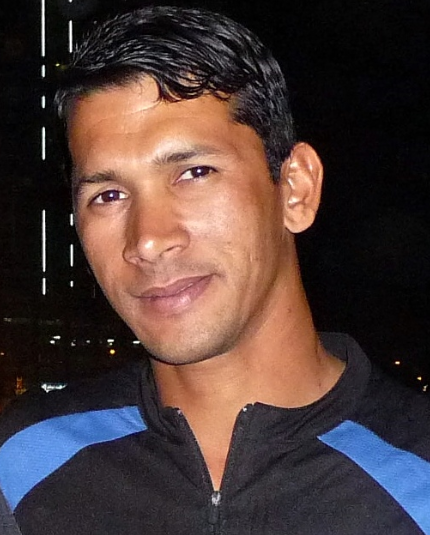 Email: naseem.201475@2freemail.com Education and Training (not exhaustive)Masters of Business Administration (Human Resources)Bachelor of Political ScienceProficient in English, Urdu and PushtoEfficient computer skills - Microsoft Office Outlook, Word, Excel & PowerPoint / hardware and software installations / PC preventative maintaince and peripherals Efficient in Patch Panel, IOs and Network CallingBackground:Naseem is a qualified and skilled Human Recourse Administrator with experience in various fields.  Naseem has extensive experience in the MedicalAdministration field having worked for several years in the Liaquat National Hospital, Pakistan.  More recently Naseem moved to a managerial position within the United Arab Emirates equine industry.Professional ExperienceSecretary  - Nad Al Sheba Stables at Dubai Equestrian ClubJuly 2016 to Present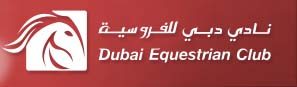 Manages correspondence between internal and external stakeholdersVisitor Liasion OfficerDocument and Inventory ManagementPrepares formal correspondence on behalf of senior managementRecord and distribute formal meeting minutesDevise and maintain office systems to manage 250+ employees personal, employment and remuneration recordsReview and recommend potential employees to HR for current vacancies and future workforce planningLiaison with external service providers for quotes, purchases and delivery of equine related provisionsMaintain medical records, qualifications / race history, registration and ownershipinformation in accordance withboth the Federation Equestre Internationale and Emirates Equestrian Federation regulations for 450 horsesResponsible to ensure compliance to both international and UAE regulations for equine purchasesResponsible for registration of horses for racing and ensuring compliance to both international and national regulations Allocate support staff to designated horse/rider combinations and ensure compliance with dress regulations are adhered tooMaintaining records of equine race statics and ensuring riders depart at their specified timesData entry capturing statistical information of races regarding speed, metabolic recovery, rest periods, and veterinary inspection resultsReview and identify horses that are eligible for future races in accordance with international regulationsPerform other related duties as requiredHuman Resources Officer - Liaquat National Hospital PakistanSeptember 2013 to July 2015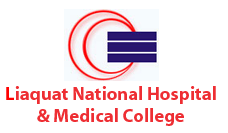 Determine staffing numbers, qualifications and skills required to meet the organisations current and future capability objectivesDetermine the qualification and skills required for identified positions within the organisationDevelop job descriptions and duty statements for identified positionsAdvertise staff vacancies, review applications and identify suitable candidates, liaise with potential candidates for application progression, administer selection testing, conduct applicant interviews, prepare reports and make recommendations to senior management about suitable candidates, provide feedback when requiredMaintain personnel records for salary, superannuation, leave and on-going staff development training and prepare reports associated to these areas for senior managementOrganise employee welfare services such as health and wellbeing programmes, first aid training, fire warden training, superannuation set-up and moral building social activities for staffParticipate in strategic management meetings and provide advice from HR regarding how best to meet organisation goals and objectivesAdministrative Assistant - Liaquat National Hospital Pakistan 
August 2008 to September 2013Visitor Liaison OfficerReceiving enquiries and forwarding those enquiries onto the appropriate areaCoordinate and liaise with service providers to repair and maintain hospital office equipmentResponsible for conducting preventive maintenance on hospital equipment,identify items requiring servicing and repairMaintain hospital equipment inventories and evaluation of new equipment and techniquesProvideformal and informal responses on behalf of the hospital managementMaintain stock inventories by conducting audits of hospital equipment and suppliesIdentify and anticipate supplies that need re-stocking, create and lodge supply order documentation, identify and expedite orders for more critical supplies, use historical data to determine trends in usage of supplies, check deliveries against order forms and receiptsConduct workplace orientation for new employeesEnsure harmonisation between different internal hospital departments Responsible for financial records management for the billing of private and corporate patientsProvide information to patients about hospital procedures and processes and assist in documentation lodgement.References		Available upon request